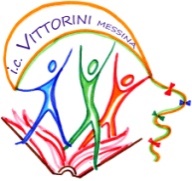 Istituto comprensivo n. 15 “Elio Vittorini”Via Comunale SS. Annunziata 98168 Messinatel./fax 090 356387 c.f. 97062170838www.icvittorinimessina.edu.ite-mail: meic822001@istruzione.it pec: meic822001@pec.istruzione.itAVVISOGli alunni delle terze classi che hanno aderito al progetto “Promozione del benessere Psicosociale negli adolescenti” parteciperanno a due incontri di formazione con la dottoressa Arena, nei giorni di Venerdì 17 e Martedì 21, dalle ore 9:00 alle ore 10:30 in aula informatica.Messina 09/05/2019                                                                          Il Dirigente Scolastico reggente     Dott.ssa Giuseppa Prestipino                                                                                                                                              Firma autografa sostituita a mezzo stampa,                                                                                                                                           ai sensi dell’art.3,comma 2,del D.Lgs N.39/199								     